					     Curriculum VitaeResearch Experience:4 years Research Experience from December 2013 to November 2017on“Role of Information and Communication Technology in Rural Development(A Case Study of Madhubani District)” in Department of Economics Lalit Narayan Mithila University, DarbhangaCURRENT POSITION:Working as Assistant Professor in Department of Economics, D.N.Y.College Madhubani (Bihar), from 1st December, 2017 to till date.Worked as Assistant Professor in Department of Economics, D.N.Y.College Madhubani (Bihar) , from 1st October  2010  to 31st December, 2013. Field of Specialization:Mathematical EconomicsAcademic Qualification:Doctor of Philosophy (Ph. D.) from Department of Economics Lalit Narayan Mithila University, Darbhanga. , University  under the Supervision ofProfessor Dr Hare Ram Mandal in the year 2017.Post Graduation in Economics from Lalit Narayan Mithila University, Darbhanga.   in the year 2010, with 60.63 % mark.Graduation in Economics from Lalit Narayan Mithila University, Darbhanga.   in the year 2008, with 60 % mark.Computer Efficiency:MS Office. MS Word, SAP and TallyMember of Computer & Graphics Committee in organizing 10th  Workshop on ResearchMethodology (Data Analysis and Interpretation) organized by the Department of Economics Lalit Narayan Mithila University, Darbhanga.Research Papers / Work Shops:1. No. of Research Papers Published : 10Journals                                             : 07Proceedings                                       : 032. No of Seminars/ Conferences Attended & Presented Papers : 11International                                                                              : 02National                                                                                      : 09List of publication (Journals):                                                                1. “Role of ITC in Governing Sustainable Rural Development in Madhubani District”, International Journal of Arts,Huminities and Management Studies , Vol. II, No. 2, May 2016 ISSI No.2395-0692.2. “Role of Socio-Economic Development of rural Women in Self Group in Madhubani District”International Journal of Multidiciplinary Education and Reaearch Vol. 1 No. 5 August 2016 ISSN;2455-4588.3. “Economic Growth and Higher Education in India” Vol. 34 No.11 December 2015 ISSN 2320-4893.4. “Impact of Globalizaton on small scale Indusrties in india” Vol. 20 No.10 June 2014  ISSN 2320-4893.5. “Impact of Globalisation on Agicalture” Vol. 01 No.09 December 2013 ISSN 2320-48936. “Role of Information and Communication Technology in Rural Development in India”Vol. 34 No.11 December 2014 ISSN 2320-4893.7. “Role of Artisan in Rural Development”A Case Study of Madhubani District. Vol. 30 No.11 May 2013 ISSN 2320-4893.List of publication (Proceedings)8. “A Study of Rural Employment amd Poverty Alleviation by (MGNREGA): A Case Study of Madhubani District. Vol. 01 No.04 June 2018 ISSN 2320-48939. “. “Role of ITC in Governing Sustainable Rural Development in Bihar”, International Journal of Arts,Huminities and Management Studies , Vol. II, No. 2, May 2018 ISSI No.2395-069210. “Role of Artisan in Rural Development”A Case Study”, Vol. 04 No.11 October 2018 ISSN 2320-489311. “Growth and Future Prospectus of Road Transport in India” Vol. 2 No.03 September 2018 ISSN 2320-4893List of Seminar / Conference Attended/Presented Paper:International: 1. Participated in International Conference on “Role of Higher Education in Nation Building ”organized by Atul Kumar Choudhary on 6and 7 December 2016,C.M.Science college Darbhanga and presented paper entitled“The Role of Education Nation Building”.2. Participated in International Conference on “Mithilanchal Economy” on January 30 & 31, 2018 organised by Ram Bharat Thakur, Department of Economics,Lalit Narayan Mithila University, and presented paper entitled “Role of Mithilanchal Economy”.National:3. Participated in National Seminar on Intellectual Property Right and Bihar, on 29 & 30 November 2014, Organized by Department of economics L.N.M.U Darbhanga and presented paper entitled “Intellectual Property Right ”.4. Participated in National Seminar on Child Labour-Eradication, on 27 & 28 November 2015, Organized by University Department of economics L.N.M.U Darbhanga and presented paper entitled “Child Labour Problems in Madhubani District5. Participated in Liberation, on 29 & 30 December 2016, Organized by Department of economics L.N.M.U Darbhanga and presented paper entitled “Liberation in Madhubani District ”. 6.Participated in Seminar on ICT in Banking Sector, on 29 & 30 November 2011, Organized by Department of economics D.N.Y.College Madhubani District and presented paper entitled “ICT in Banking Sector in Madhubani District ”.7. Participated in Seminar on Madhubani Painting, on 30 November 2010, Organized by Department of economics D.N.Y.College Madhubani District and presented paper entitled “Madhubani Painting in Madhubani District ”.List of workshops Attended:1. Participated in Workshop on Research Methodology for Beginners Organized by  Department of Economics Lalit Narayan Mithila University, Darbhanga on 10th, January 2014.2. Participated in 2nd workshop on Research Methodology (Data Analysis and Interpretation)Organized by  Department of Economics Lalit Narayan Mithila University, Darbhanga. , University on 10th & 11th, February 2014.3. Participated in National Workshop on “Research Methodology in Social Sciences and Humanities:Exploring Interdisciplinary Perspectives” organized by , Department of Economics Lalit Narayan Mithila University, Darbhanga.  111th & 12thMay.Declaration:I hereby declare that the information given by me in this resume is true to the best of my knowledge.             Date;								Place: Madhubani                                                            								                                                                                                        Raja  Dr. Raja 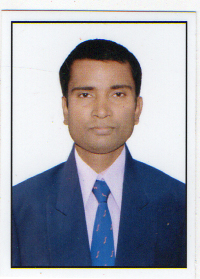 Contact No:Mob:  Whatsapp +971504753686 / +919979971283E-mail:Raja.375982@2freemail.com Personal Details:Date of Birth:8 February 1981Gender:MaleNationality:IndianLanguage Known:English and Hindi